Ребенок от года до трех лет.  Советы родителям: «Игры и упражнения для развития мелкой моторики дома». Зачем нужно развивать мелкую моторику?Мелкая моторика пальцев — критерий интеллектуального развития ребенка. Для детей младшего возраста она определяет способность к обучению. Регулярные упражнения улучшают мышление, повышают внимание, развивают наблюдательность; двигательную и зрительную память, координацию; точные движения пригодятся деткам  в освоении графических навыков в  учёбе, в повседневной жизни.Оглянитесь вокруг: дома немало вещей,  подходящих для полезных тренировок!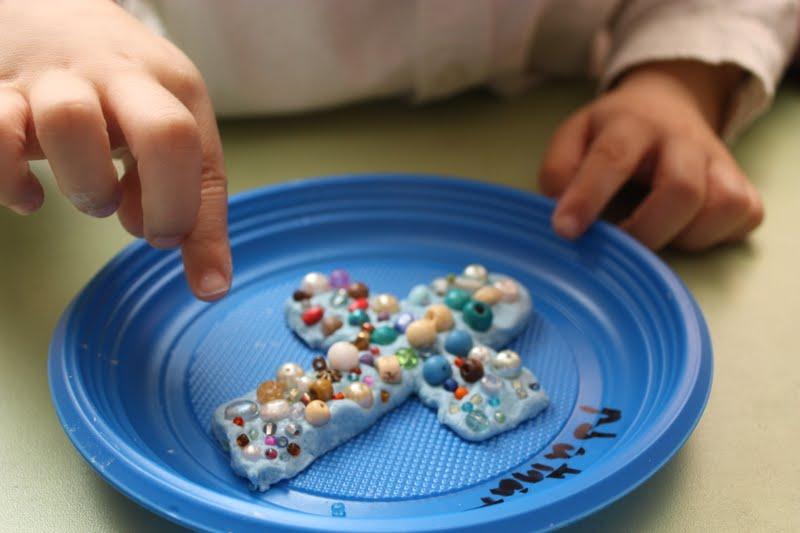 Посели предмет в свой домик. Простое, эффективное упражнение: возьмите пластиковую бутылку; предложите ребёнку составить мозаику внутри ёмкости; задача – наполнить бутылку мелкими предметами; выбирайте контрастные детали: фасоль двух цветов, горох, мелкую гальку, шарики, подходящие по размеру.Следите, чтобы ребёнок не брал предметы в рот, не совал в уши. При попытке «экспериментов» объясните, что будет болеть ушко или животик.Сортировка некрупных предметов.Детки охотно выполняют полезное упражнение, если мама скажет, что без его помощи не обойтись. В одну миску насыпьте макароны, фасоль, горох. Можно смешать два вида разноцветных (контрастных) бусин.Начните с двух разновидностей предметов, постепенно усложняйте задачу. Перед началом сортировки покажите, как держать мелкие предметы. Подходит пинцетный захват двумя пальчиками (указательным и большим) или щепоткой (три пальчика вместе).Надень бусинки на шнурок.Понадобится толстый шнурок, бусинки с отверстием подходящего диаметра. Задача – нанизать все детальки. Находчивые мамочки отпиливают верх у колпачков от фломастера, режут на 2–3 части: получаются бочонки (колечки), полые внутри. Оригинальные изделия легче нанизывать на шнурок. Малыш справляется с колпачками от фломастера? Предложите яркие бусинки для создания оригинального украшения.Сюрприз в банке.Положите в ёмкость с завинчивающейся крышкой маленький предмет, завёрнутый в бумагу. Задача – открыть баночку, достать сюрприз. Подбирайте ёмкости разного размера, чтобы малыш отвинчивал крышки большего/меньшего диаметра.Копилка. Возьмите банку из-под кофе или чипсов, прорежьте в крышке отверстие и предложите малышу кидать в него плоские пуговицы.Картина своими руками. Выполняйте задание вместе: возьмите лист картона и мягкий пластилин; задача – растереть пластичную массу по всей поверхности до толщины 3–4 мм; на готовой мягкой поверхности создайте картину; вместо красок используйте зёрна кофе, бусины, маленькие шарики, ракушки, горох, фасоль; малыш должен слегка вдавить деталь в пластилин, затем рядом – другую и так далее; вначале сделайте образец, чтобы ребёнок видел, к чему нужно стремиться. Позже дайте возможность творить: пусть малыш прикрепляет детали по своему вкусу.Приятный сюрприз.Что делать: заверните в бумагу (фольгу) маленький презент. Сделайте несколько слоёв; дайте малышу, пусть развернёт; когда юный исследователь наигрался, заверните игрушку в новую обёртку, вновь дайте малышу.Сын или дочка уже легко разворачивают подарок? Учите обратному процессу. Покажите, как заворачивать предметы; сделайте презенты для папы, бабушки, брата (сестры).Самостоятельный ребёнок.Задача – научить малышей застёгивать, завязывать, шнуровать, закреплять детали одежды. Многие мамы покупают полезные игрушки со шнуровкой, делают развивающий коврик с липучками, застёжками. Но на себе проделать ту же операцию сложнее. Показывайте, как действовать, поощряйте попытки снять/надеть шапку, носки, штаники, куртку. Используйте в качестве элементов застёжек не только липучку, молнию, но и пуговицы.Намотай верёвочку.Эффективное упражнение из подручных средств. За основу возьмите пальчик, клубок, карандаш, катушку. Задача – намотать тонкую верёвку, толстую нитку, неширокую ленточку на основу. Следите, чтобы не передавить пальчик.Перелистывание страниц.Предложите малышу яркую книгу с плотными листами: слишком тонкая бумага легко рвётся, часто склеивается, плохо переворачивается. Покажите пример, скажите, что где-то в книге спрятан сюрприз (яркая закладка, календарик, открытка). Пусть маленький исследователь перелистывает странички по одной, не торопится, чтобы не пропустить подарок.Картины на песке.У многих дома есть песок для игр. Полезное упражнение  рисовать на песке палочкой или  пальчиком. Это могут быть   фигурки,  солнышко, домик и т.д.  Упражнения с бумагой. Рекомендации: пусть ребёнок порвёт большой лист на мелкие кусочки, крупные части. Отличное занятие – рвать бумагу на полоски, делать из них дождик; нужно смять чистый лист, кусок старых обоев в шарик. Необычный мячик бросайте в корзинку. Сделайте десяток шаров: так игра будет ещё интереснее.Игры со шнурком.-    Дорожка: расположите недалеко друг от друга две игрушки-зверушки и предложите малышу проложить между ними дорогу из шнурка.-     Круг: можно выложить из шнурка на столе круг. Круг может быть бусами, буквой О, колечком, обручем и т.п.Игры с палочками и спичками.-      Спички в коробке: предложите малышу уложить спички в коробок. Со спичек желательно заранее удалить серную головку.-     Дорожка и забор из палочек: из счетных палочек помогите ребенку выложить забор или дорожку.Игры с конструктором. Конструктор – это универсальная развивающая игра. Для малышей подойдут деревянные  и пластиковые конструкторы, с небольшими деталями,   которые удобно держать в руках и накладывать или соединять друг с другомИгры с мозаикойДля маленьких детей подойдет мозаика в виде объемных шестиугольных фишек-сот  или в виде «гвоздиков-грибочков» с круглыми шляпками.-      Дорожка: покажите малышу игрушку животного (например, зайчика) от киндер-сюрприза. Предложите выложить для зайчика из мозаики дорожку. Дорожка может быть однотонная или разноцветная.-      Грибы в лесу: приготовьте игрушки медведя и девочки Машеньки. Они отправятся в лес по грибы. Предложите малышу распределить по лесу как можно больше грибов. А затем пусть медведь и Маша соберут грибы.-     Утка и утята: поставьте на доску-поле игрушку маленькой утки и предложите ребенку выстроить маленьких желтых «утяток» позади мамы – гуськом, друг за другом: «кря-кря-кря».Пальчиковые гимнастики-      Рыбки: пальцы обеих рук сложены «щепотью». Руки двигаются волной от плеча, изображая ныряющих рыбок. 
- Рыбки плавали, ныряли 
- В чистой тепленькой воде. 
- То сожмутся, 
На последнем слове пальцы рук очень плотно сжимаются. 
- Разожмутся, 
Пальчики сильно растопыриваются в стороны. 
- То зароются в песке. 
Снова сложив пальчики, руками поочередно совершаете движения, как будто раскапываете песок. 
-      Моя семья: предложите малышу согнуть пальцы левой руки в кулачок, затем слушая потешку, по очереди разгибать их, начиная с большого пальца. 
- Этот пальчик - дедушка, 
- этот пальчик - бабушка, 
- этот пальчик - матушка,  
- этот пальчик - батюшка,  
- Ну а этот пальчик - я.  
- Вот и вся моя семья.Успешных занятий!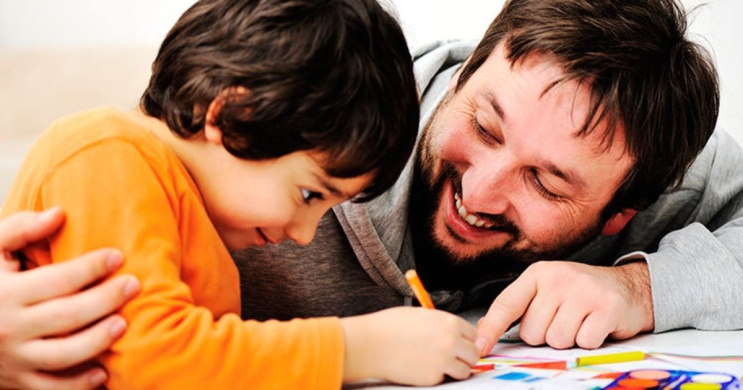 Педагог-психолог д/сада №10 Л.В. Катерина.